СТОЛИЧНА ОБЩИНАЦЕНТЪР  ЗА ПОДКРЕПА ЗА ЛИЧНОСТНО РАЗВИТИЕ                              КАРИЕРНО ОРИЕНТИРАНЕ И КОНСУЛТИРАНЕ - СОФИЯ	гр. София, ул. „Клисура“, №16, п. к. 1510, тел. 0884049123,  е-mail:cplr-kok-sofia@abv.bgИзх. № КО- 23  /11.06.2024 г.ДО ДИРЕКТОРИТЕ НАСТОЛИЧНИТЕ ОБРАЗОВАТЕЛНИ ИНСТИТУЦИИ  УВАЖАЕМА ГОСПОЖО ДИРЕКТОР/ УВАЖАЕМИ ГОСПОДИН ДИРЕКТОР,Дейностите по кариерно ориентиране и консултиране на ЦПЛР-КОК-София за учебната 2023/2024 година ще завършат със  „СЕДМИЦА НА КАРИЕРНОТО ОРИЕНТИРАНЕ И КОНСУЛТИРАНЕ“. Тази инициатива ще се проведе от 24.06.24год. до 28.06.24год. и е  предназначена за деца, ученици и родители от I до XII кл. с  цел: •	Запознаване със света на професиите – I – IV кл. •	Предоставяне на полезна информация и оказване на помощ при избора на профили или професии при кандидатстване след седми клас. •	Запознаване с възможностите за продължаване на образованието във висше училище или започване на работа.Кариерните консултанти от ЦПЛР – КОК-София имат готовност за провеждане на групови обучения и индивидуално консултиране на ученици и родители всеки ден от 10.30ч. до 12.30ч. в  залата за групова работа в ЦПЛР-КОК – София, гр. София, кв. „Хаджи Димитър“, ул. Клисура № 16, сградата на 24. СУ „Пейо Яворов“ ет. 3. Приложено  предоставям "ПРОГРАМАТА“ на дейностите.https://karierno-orientirane.com/wp-content/uploads/2024/06/Sedmica_na_kariernoto_orientirane_programa_2024.pdfИмаме молба да разпространите тази информация в поверените Ви училища. Нужна е предварителна регистрация.Заявки и записвания за групови обучения и индивидуално консултиране се приемат на:  https://karierno-orientirane.com ,Тел. 0884 049 123, е-mail: cplr-kok-sofia@abv.bg.Людмила Герданова, директор на ЦПЛР-КОК-София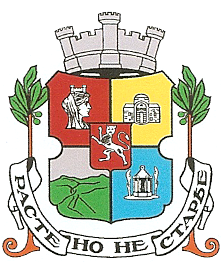 